                    МДОУ детский сад 36  « Снежинка»                                      Н.п. Титан.Краткосрочный познавательный проект о зиме во второй младшей группе на тему:                       «Почему снег  тает?". Тип проекта: исследовательско-творческий
Возраст участников: младший дошкольный возраст (3-4 года)
Продолжительность проекта: 1 неделя                                                                   Автор: Мельник Н.П.                                                                                                 Здыренкова О.А.                                               г.Кировск н.п. Титан                                                             2022г.ИНФОРМАЦИОННАЯ КАРТА ПРОЕКТАПроект «Почему снег тает?»Продолжительность проекта: 1 неделя.Тип проекта: краткосрочный, групповой,  исследовательский.Участники проекта: воспитатели и воспитанники группы, родители воспитанников.Возраст детей: 3-4 года.Значимая для детей проблема, на решение которой направлен проект: в процессе исследовательской деятельности формировать представления детей о свойствах снега и льда.Цель проекта: формирование умения сосредоточить внимание на объектах неживой природы, устанавливать причинно-следственные связи между явлениями неживой природы, делать простейшие выводы.                      Актуальность проблемыНеобходимость расширения знаний и представлений у детей младшего дошкольного возраста о свойствах снега и льда на основе метода практического целенаправленного экспериментирования.Задачи проектаДля детей: - обучающие:развивать познавательные способности детей в процессе совместной исследовательской деятельности, практических опытов со снегом;развивать умение самостоятельно анализировать полученные результаты;в процессе исследовательской деятельности формировать представления детей о свойствах снега и льда;уточнять и обогащать словарный запас детей (образование однокоренных слов от слова «снег»);подвести детей к пониманию связи между температурой воздуха и состоянием снега, льда.- развивающие:развивать навыки коммуникативного общения;развивать творческие способности и воображение через изображение снежинок, снеговика в своих рисунках;развивать осознанное отношение к своему здоровью.;- воспитательные:воспитывать представление о том, что в природе нет ничего бесполезного;воспитывать умение решать спорные вопросы, чувство договоренности.Для педагогов:направлять действия детей в поиске ответа на вопрос, оказывать детям помощь в планировании деятельности;оказывать им по необходимости практическую помощь при изображении снежинок, снеговиков;составить план проекта и осуществлять его реализацию в разных видах детской деятельности;привлекать родителей к оказанию помощи детям в поисках ответа на поставленный вопрос.Для родителей: по рекомендации педагога во время прогулок обращать внимание на состояние снега при разной температуре воздуха;оказывать детям помощь в поиске источника ответа на поставленный вопрос;принимать участие в фотовыставке «Зимние забавы».Форма проведения итогового мероприятия проекта: презентация фотовыставки «Зимние забавы»Продукты проектаДля детей:рисование на тему:«Снежинки», аппликация «Снеговики». Для педагогов:организация презентации детских работ, фотовыставки  «Зимние забавы».Для родителей: посещение презентации фотовыставки и детских работ.Ожидаемые результаты по проектуДля детей:        *предоставить детям самим найти ответ на вопрос «Почему снег        тает?»        *развить познавательные способности детей в процессе    совместной исследовательской деятельности, практических опытов со снегом.Для педагогов: в процессе исследовательской деятельности формировать представления детей о свойствах снега и льда.Для родителей:увидеть результат поисков ответа на вопрос в продукте детской деятельности.КРАТКОЕ СОДЕРЖАНИЕ ПРОЕКТА «Почему снег тает?» 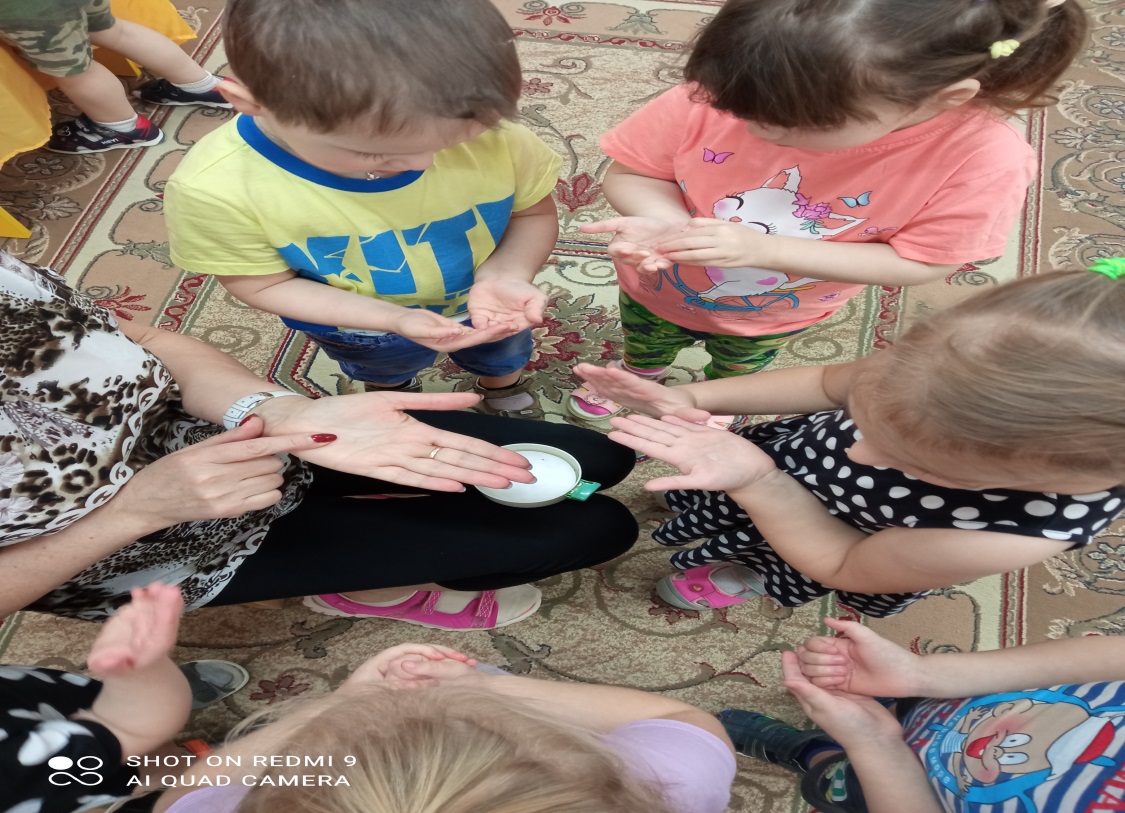 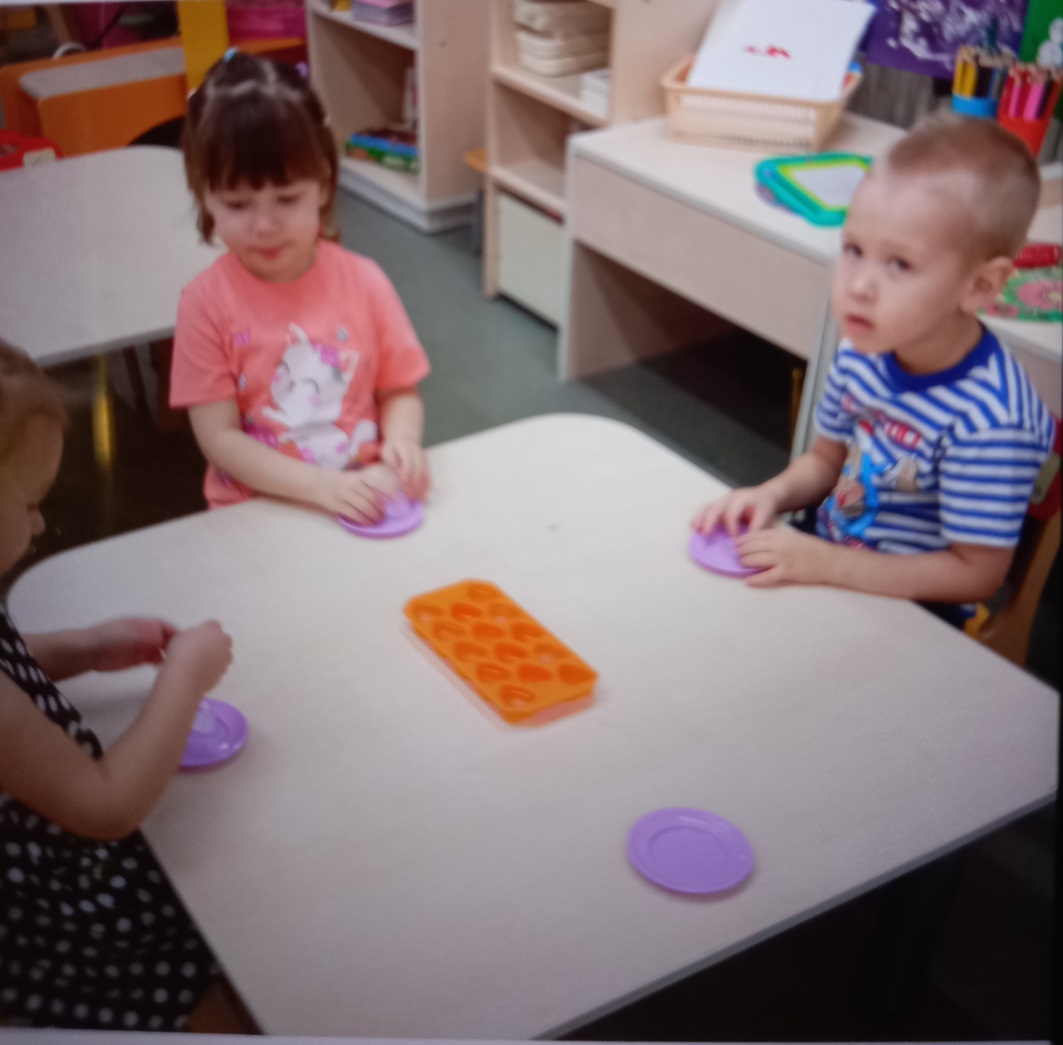 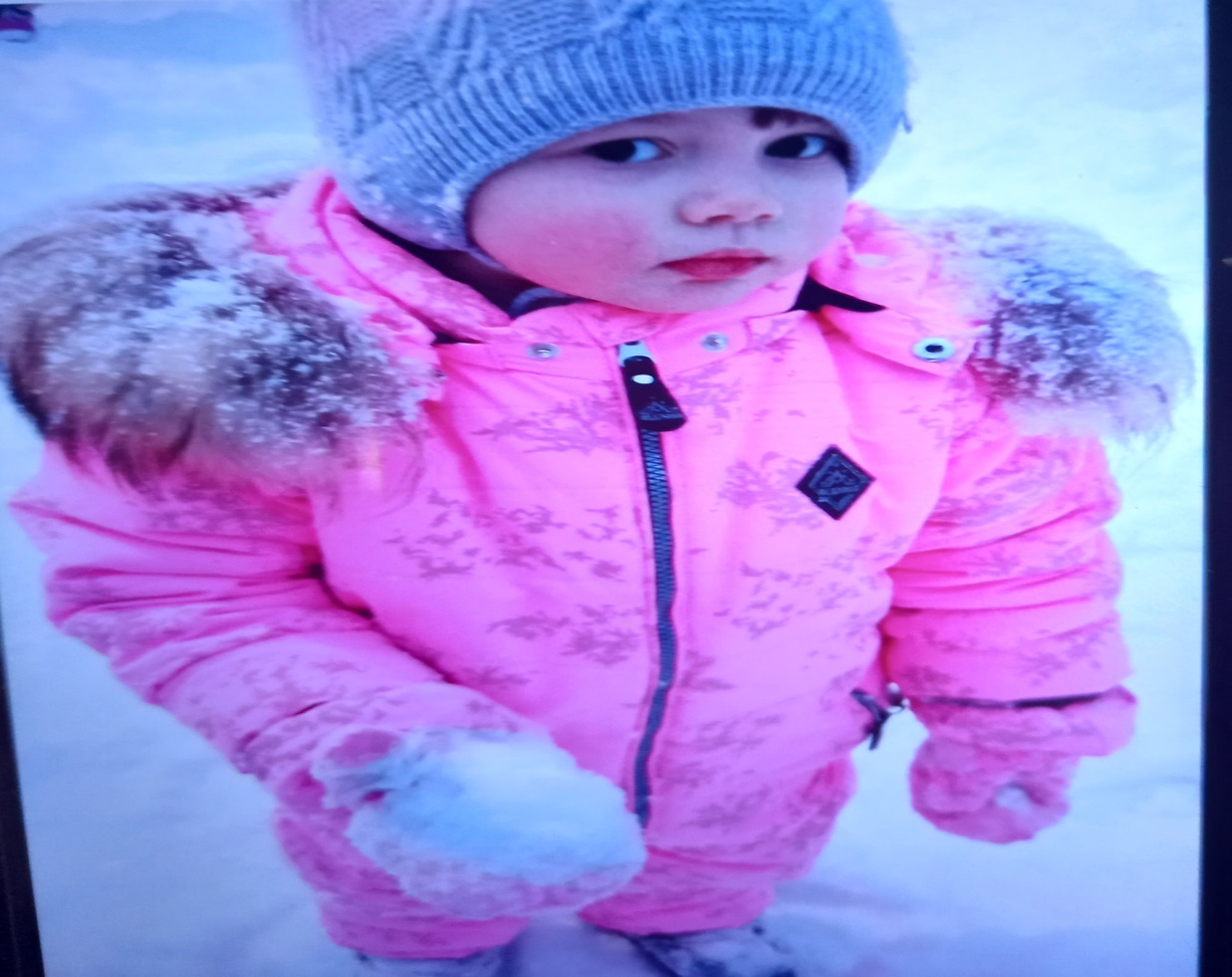 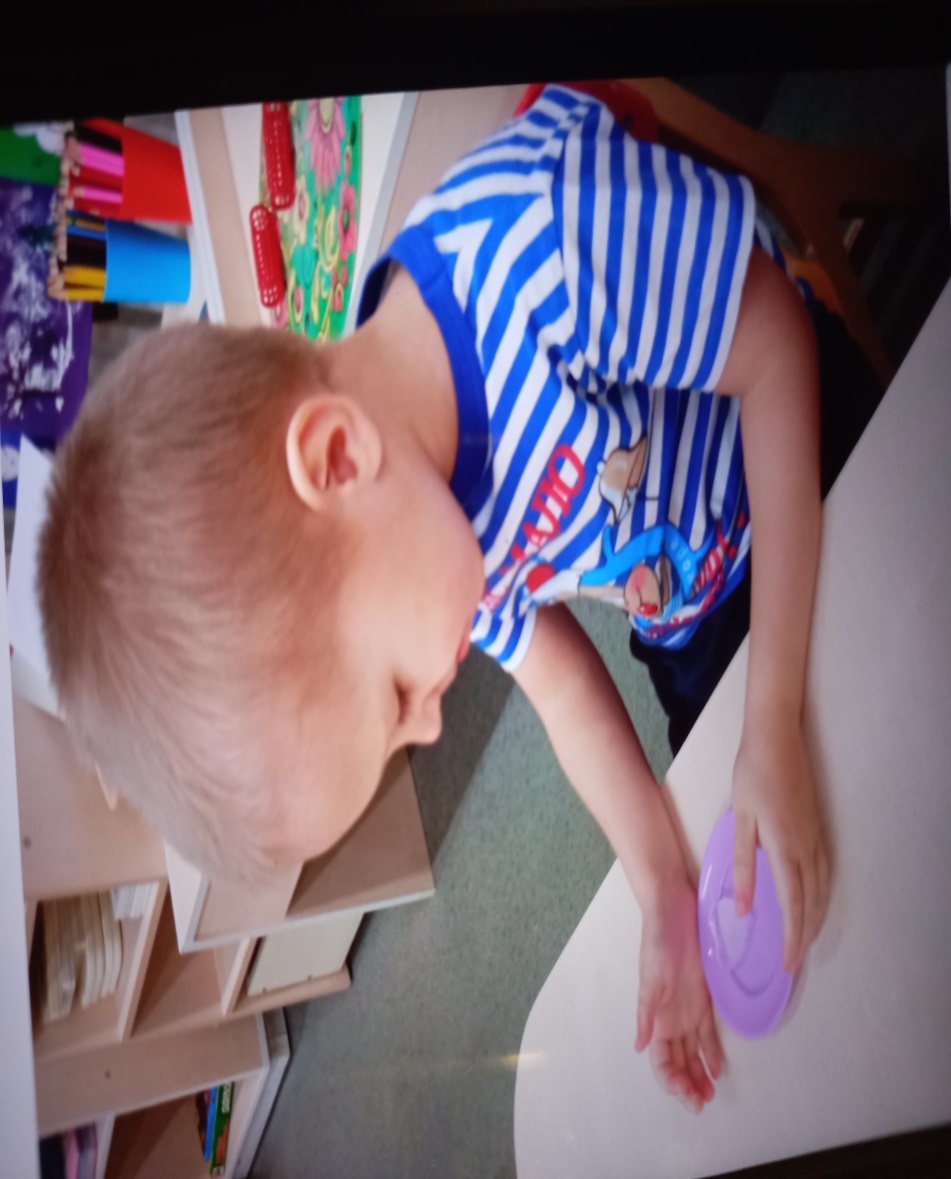 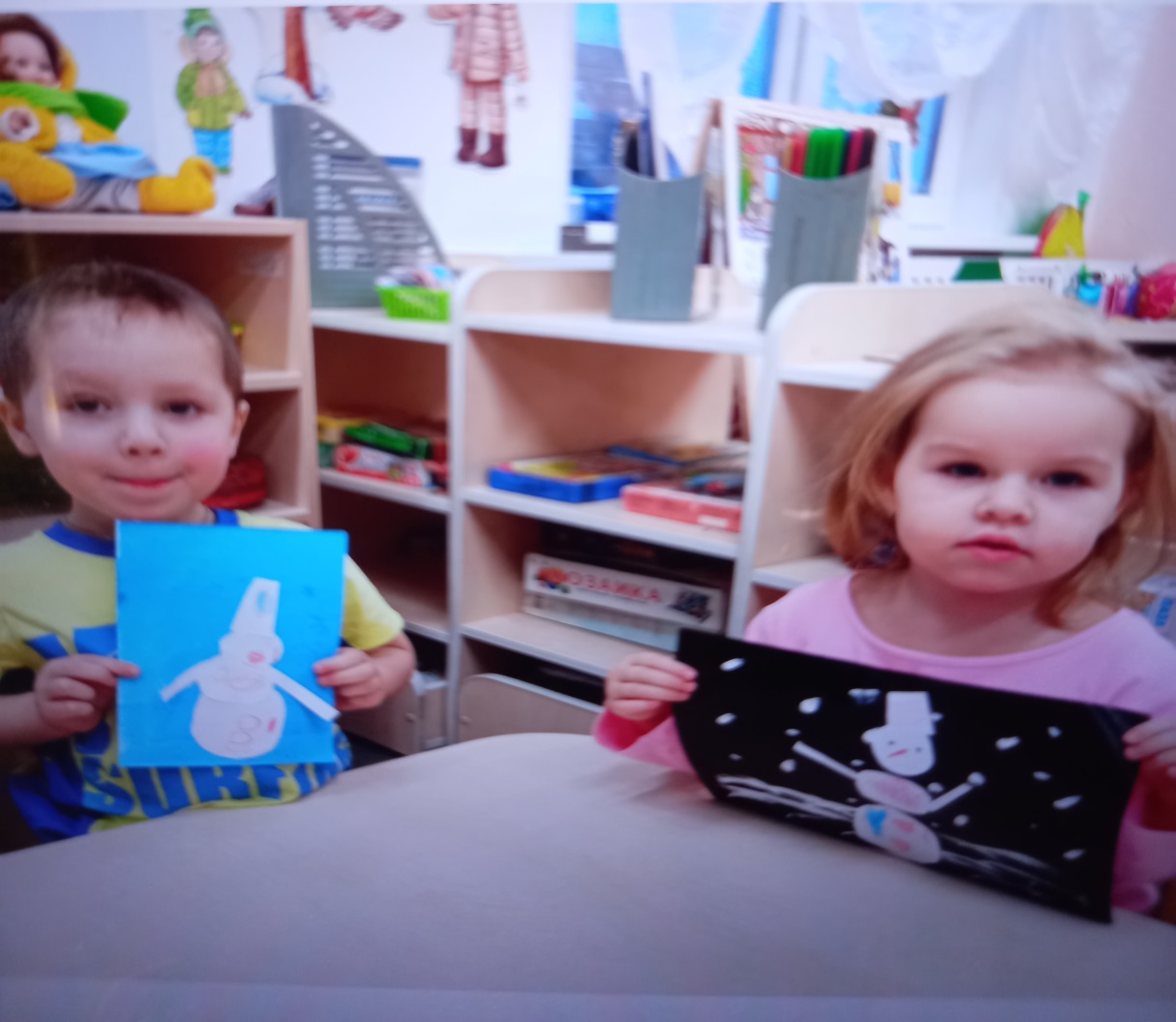 Этапы проектаДействия педагоговДействия детейДействия   членов семьи и социальных партнеровПодготовительный(формулировка проблемы, планирование, прогнозирование результатов / продуктов проекта)Беседа «Вот зима - кругом бело».Читают детям стихи С.Маршака «Декабрь», И.Сурикова «Белый снег пушистый…»Чтение загадок о зиме, о снеге. Во время прогулки моделируют ситуацию, выявляют проблему.Организуют серию экспериментов со снегом на прогулке, в группе..Предлагают детям рассмотреть снежинки под лупой и нарисовать их. Дают рекомендации родителям.Рассматривают иллюстрацию М.Глущенко «Зимний день». Прослушивают аудиозапись «Вальс снежинок из балета П.Чайковского «Щелкунчик». Во время прогулки проводят наблюдения за снегом, обследуют его на ощупь. Рассматривают снежинки под лупой. Задают вопрос: «Почему снег тает в руке?». Обсуждают, высказывают свою точку зрения. Под руководством педагога принимают решение проверить правильность своих ответов после эксперимента – наблюдения за снегом в группе. По завершению экспериментов дети сами отвечают на вопрос «Почему снег тает? Дети, которые затрудняются ответить, по просьбе педагога из ответов других детей выбирают с их точки зрения правильный ответ.Родители по рекомендации педагогов во время прогулок обращают внимание на состояние снега при разной температуре воздуха;Оказывают детям помощь в поиске источника ответа на поставленный вопрос;делают фотографии для участия в фотовыставке «Зимние забавы».Деятельностный(непосредственная деятельность по проекту, поэтапная оценка)Проводят дидактическое упражнение; «Добавь «снежное» слово». Совместно с детьми организуют серию экспериментов со снегом на прогулке и в группе.. Помогают детям в рисовании снежинок и снеговиков, в аппликации.Оформляют совместно с родителями фотовыставку «Зимние забавы»Под руководством педагога принимают решение проверить правильность своих ответов после эксперимента – наблюдения за снегом в группе. По завершению экспериментов дети сами отвечают на вопрос «Почему снег тает? .Дети, которые затрудняются ответить, по просьбе педагога из ответов других детей выбирают с их точки зрения правильный ответ .Рисуют снежинки, снеговика белой гуашью на тонированной бумаге, делают аппликацию «Снеговик».Родители принимают участие вместе с детьми в наблюдениях за снегом во время прогулок в разную погоду.Делают фотографии для фотовыставки «Зимние забавы»Завершающий(презентация продуктов проекта и рефлексия- размышление над новым знанием или опытом)Организуют презентацию детских работ, фотовыставку «Зимние забавы» для детей других групп .Организуют обсуждение новых знаний.Показывают свои работы родителям; рассказывают о новых знаниях о свойстве снега, полученных  экспериментальным путем.. Демонстрируют свои работы детям из других групп. Закрепляют под руководством педагога новые знания о свойствах снега и льда.Родители посещают презентацию детских работ и фотовыставки «Зимние забавы» .